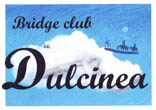 Vervolgcursus 2e-jaars bij bridgeclub DulcineaWanneer? 	Vanaf 19 september, telkens op maandag 19h30-22h30			reeks van 10 les- en speelsessies 			kalender: 	19 en 26 september					10, 17, 24 en 31 oktober					14 en 21 november					12 en 19 decemberWaar?		Zaal Poly C van wijkcentrum Xaverianen, bovenverdieping                                			(1e sessie in bovenzaal landhuis) Voor wie? 	Spelers die de basiscursus hebben doorlopen of een gelijkwaardig niveau halen	Spelers die hun basiskennis willen verruimen met frequent toepasbare techniekenOnderwerpen:	uitgekiend afspel, uitgekiend tegenspel, cuebid, check back Stayman, reverse bieden, 4e kleur, upper cuebid, unusual 2SA, Jacoby 2SA, Truscott, RDBL na volgbod DBL, Blackwood-RKCKostprijs: 50 euroInschrijving voor de vervolgcursus door storting op rekening van Dulcinea BE92 1431 0616 8423Meer info: www.bridgeclub-dulcinea.be 		Vragen? Stuur ze aan dulcineabridge@gmail.com of stel ze rechtstreeks op de drives